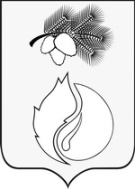 ДУМА ГОРОДА КЕДРОВОГОРЕШЕНИЕТомская областьг.КедровыйВ соответствии с Федеральным законом от 25.12.2008 № 273-ФЗ «О противодействии коррупции» РЕШИЛА:1. Внести в решение Думы города Кедрового от 14.03.2013 № 11 «О Порядке предоставления компенсационных выплат лицам, проживающим в местностях, приравненных к районам Крайнего Севера, и работающим в организациях и органах, финансируемых из местного бюджета»  следующее изменение:- изложить пункт 23 раздела V Порядка предоставления компенсационных выплат лицам, проживающим в местностях, приравненных к районам Крайнего Севера, и работающим в организациях и органах, финансируемых из местного бюджета, в следующей редакции:«23. Руководителям и специалистам муниципальных учреждений, органов местного самоуправления, имеющим высшее и среднее профессиональное образование, с которыми заключены трудовые договоры в связи с переездом и поступлением на работу в муниципальные учреждения, органы местного самоуправления муниципального образования «Город Кедровый», процентная надбавка к заработной плате выплачивается в полном размере с первого дня  работы в районах Крайнего Севера и приравненных к ним местностях».2. Опубликовать настоящее решение в газете «В краю кедровом», разместить на официальном сайте администрации города Кедрового в информационно-телекоммуникационной сети «Интернет»: http://www. kedradm.tomsk.ru.3. Настоящее решение вступает в силу со дня его принятия.4. Контроль за исполнением настоящего решения возложить на социально-экономическую комиссию Думы города Кедрового.03.10.2013№ 51  Заместитель председателя Думы города КедровогоА.Н. СмирновМэр  города КедровогоЛ.С. Зварич